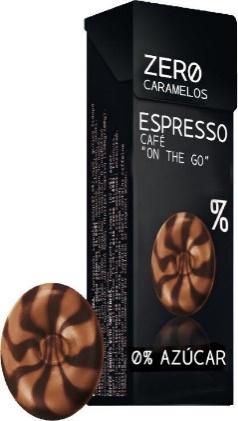 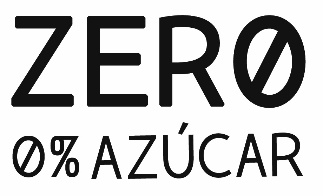 CódigoDescripción86505ZERO CAFÉ EXPRESO 0%Datos logísticosDatos logísticosDatos logísticosDatos logísticosDatos logísticosDatos logísticosDatos logísticosDatos logísticosDatos logísticosUnidadUnidadEstucheEstucheEmbalajeEmbalaje                                               Código EAN                                               Código EAN                                               Código EAN52015830891605201583089160520158308911552015830891151520158308916715201583089167                                              Medidas:                                              Medidas:                                              Medidas: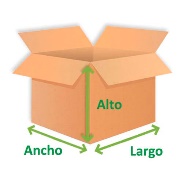 Largo  (cm)Largo  (cm)3313134040Ancho (cm)Ancho (cm)2,22,210103030Alto (cm)Alto (cm)9,59,57,57,52121Peso Bruto (gr.)Peso Bruto (gr.)0,350,354754759.7609.760Peso Neto (gr.)Peso Neto (gr.)0,320,3238438476807680EMBALAJE  Y PALETIZACIÓNEMBALAJE  Y PALETIZACIÓNEMBALAJE  Y PALETIZACIÓNEMBALAJE  Y PALETIZACIÓNEMBALAJE  Y PALETIZACIÓNEMBALAJE  Y PALETIZACIÓNEMBALAJE  Y PALETIZACIÓNEMBALAJE  Y PALETIZACIÓNEMBALAJE  Y PALETIZACIÓNUdes. / EstucheUdes. / EstucheEstuches  / CajaEstuches  / CajaCajas / MantoCajas / MantoMantos / PalletMantos / PalletCajas / Pallet12122020887756OTROS DATOS DEL PRODUCTOOTROS DATOS DEL PRODUCTOOTROS DATOS DEL PRODUCTOOTROS DATOS DEL PRODUCTOOTROS DATOS DEL PRODUCTOOTROS DATOS DEL PRODUCTOOTROS DATOS DEL PRODUCTOOTROS DATOS DEL PRODUCTOOTROS DATOS DEL PRODUCTOTipo de IvaVida útil (Meses)Vida útil (Meses)Código arancelarioCódigo arancelarioCond. ConservaciónCond. ConservaciónSistema cod. LoteSistema cod. Lote3636210 690 92210 690 92--Denominación de venta según legislaciónDenominación de venta según legislaciónDenominación de venta según legislaciónDenominación de venta según legislaciónDenominación de venta según legislaciónDenominación de venta según legislaciónDenominación de venta según legislaciónDenominación de venta según legislaciónDenominación de venta según legislaciónCaramelo sabor café expreso sin azúcar, con edulcoranteCaramelo sabor café expreso sin azúcar, con edulcoranteCaramelo sabor café expreso sin azúcar, con edulcoranteCaramelo sabor café expreso sin azúcar, con edulcoranteCaramelo sabor café expreso sin azúcar, con edulcoranteCaramelo sabor café expreso sin azúcar, con edulcoranteCaramelo sabor café expreso sin azúcar, con edulcoranteCaramelo sabor café expreso sin azúcar, con edulcoranteCaramelo sabor café expreso sin azúcar, con edulcoranteIngredientesIngredientes: Isomaltosa (87,6%),  agua,  grasas vegetales: aceite de coco,  café (3,2%)  crema de leche (1,85%),  aromas,  glicerina, sal, emulgente: lecitina de soja, colorantes: E-171, E-150.  El producto puede contener trazas de frutos secos, cacahuete,  y semillas de sésamo.  El consumo excesivo del producto puede producir efectos laxantes. Contiene cafeína (130mg./100g.). No recomendado para niños ni mujeres embarazadas. Mantener en un lugar fresco y secoInformación nutricional: Valores medios/100gInformación nutricional: Valores medios/100gValor energético1055 KjValor energético252 KcalGrasas4,4 gr.          De las cuales saturadas3,4 gr.Hidratos de carbono88,1 gr.          De los cuales azúcares0,3 gr.Fibra alimentaria0,0gr.Proteínas0,0 gr.Sal0,36 gr.AlérgenosAlérgenosAlérgenosAlérgenosIngredientes y otras sustancias que pueden causar intolerancias y/o alergias alimentariasCONTIENE(según composición).PUEDE CONTENER(Trazas)ORIGENCereales que contengan gluten (es decir, trigo, centeno, cebada, avena, espelta, kamut o sus variedades híbridas) y productos.IMPORTANTE:  NO* significa ≤20 ppm de gluten.Crustáceos y productos a base de crustáceos.Huevos y productos a base de huevos.Pescado y productos a base de pescado.Cacahuetes y productos a base de cacahuetes.cacahueteSoja y productos a base de soja.lecitina de sojaLeche y sus derivados (incluida la lactosa).crema de lecheFrutos secos, es decir, almendras, avellanas, nueces, anacardos, nueces pacanas, nueces de Brasil, pistachos, macadamias y productos derivados.almendra, pasta de nuecesApio y productos derivados.Mostaza y productos derivados.Granos de sésamo y productos derivados.semillas sesamoAnhídrido sulfuroso y sulfitos en concentraciones superiores a 10mg/kg o 10mg/l expresado como SO2.Altramuces y productos a base de altramuces.Moluscos y productos a base de moluscos.Organismos modificados genéticamente (OMG):Organismos modificados genéticamente (OMG):¿ El producto contiene maíz, soja o cualquier OGM o derivado del mismo?¿ El producto suministrado se ha producido a partir de OMG o derivados de productos OMG?¿ La posible contaminación accidental por OMG que puedan existir excede del 0,9% del valor establecido por el Reglamento 1829/03?CódigoDescripción86505ZERO CAFÉ EXPRESO 0%INFORMACIÓN RADIACIÓN IONIZANTE El producto suministrado y sus ingredientes NO han sido sometidos a ningún tratamiento de radiación ionizante por lo que cumple con el Real Decreto 348/2001, de 4 de abril de 2001, por el que se regula la elaboración, comercialización e importación de productos alimenticios e ingredientes alimentarios tratados con radiaciones ionizantes.¿El producto contiene azúcar?¿El producto contiene cacao? ¿Es un producto kosher? ¿Es un producto halal?